Додаток до рішення виконавчого комітетувід 01.12.2022 №220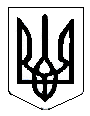 СТЕПАНКІВСЬКА  СІЛЬСЬКА РАДАТридцята  сесія восьмого скликанняР І Ш Е Н Н Я											ПРОЕКТ00.12.2022   								         №00-00/ VIIIс. Степанки	Про затвердження Програми«Національно-патріотичне виховання дітей та молоді» на 2023-2025 роки        Керуючись п.22 ч.1 ст.26, пп.1 п.а ст.32 Закону України «Про місцеве самоврядування в Україні», ст.6 Закону України «Про освіту», ст. 7 Закону України «Про дошкільну освіту», ст.8 Закону України «Про позашкільну освіту» та з метою визначення і забезпечення реалізації першочергових і перспективних заходів, спрямованих на розвиток сфери національно-патріотичного виховання дітей та молоді, сесія сільської радиВИРІШИЛА: 1. Затвердити Програму «Національно-патріотичне виховання дітей та молоді»  на 2023-2025 роки (далі - Програма), що додається.2. Фінансування Заходів Програми здійснюватиметься за кошти бюджету Степанківської сільської територіальної громади та з інших джерел фінансування, не заборонених законодавством України.3. Виконавчому комітету Степанківської сільської ради забезпечити виконання даної Програми.4. Контроль за виконанням даного рішення покласти постійно діючі депутатські комісії з гуманітарних питань, з питань прав  людини, законності, депутатської діяльності, етики, регламенту та попередження конфлікту інтересів та комісії з питань фінансів, бюджету, планування соціально-економічного розвитку, інвестицій та міжнародного співробітництва.Сільський голова                                                                      Ігор ЧЕКАЛЕНКОПідготували: начальник відділу освіти, культури,            туризму, молоді, спорту та охорони здоров’я     ____________  Яна Кулик                        спеціаліст юрисконсульт                         _____________  Анна Сінельнік  Голова /або представник/ профільної комісії               _____________ПРОГРАМА  «Національно-патріотичне виховання дітей та молоді» на 2023-2025 роки Степанки, 2022 ЗМІСТПАСПОРТ ПРОГРАМИРОЗДІЛ І. Загальні положенняПрограма «Національно-патріотичне виховання дітей та молоді» на 2023-2025 роки (далі – Програма) передбачає забезпечення комплексної системної і цілеспрямованої діяльності органів державної влади, місцевого самоврядування, громадських організацій, сім’ї, закладів освіти, інших соціальних інститутів щодо формування у молодого покоління високої патріотичної свідомості, почуття вірності, любові до Батьківщини, турботи про благо свого народу, готовності до виконання громадянського і конституційного обов’язку із захисту національних інтересів, цілісності, незалежності України, сприяння становленню її як правової, демократичної, соціальної держави. В сучасних суспільно-політичних умовах, що склалися в державі, задля консолідації суспільства, необхідно посилити патріотичний характер навчання та виховання. Розроблення Програми зумовлено необхідністю вдосконалення системи національно-патріотичного виховання на засадах національної педагогіки, здатної формувати громадянина, патріота, що базується на ціннісному ставленні особистості до українського народу, Батьківщини, держави, нації.Програма визначає головну мету, завдання, напрямки та основну концепцію національно-патріотичного виховання дітей та молоді,                   конкретизує шляхи, механізми, терміни та перелік основних заходів 
з реалізації стратегічних завдань, їх виконавців.Програма має відкритий характер і може доповнюватися (змінюватися) в установленому чинним законодавством порядку в разі, коли в період її виконання відбуватимуться зміни в законодавстві України про освіту, державній освітній політиці, в реальній соціально-економічній ситуації в регіоні, що вимагатимуть відповідного безпосереднього реагування системи освіти громади.РОЗДІЛ ІІ. Мета та завдання ПрограмиМетою Програми є визначення і забезпечення реалізації першочергових і перспективних заходів, спрямованих на розвиток сфери національно-патріотичного виховання дітей та молоді.Для досягнення мети Програми, з використанням сучасних підходів 
до визначення пріоритетності у розв’язанні існуючих проблем, передбачені завдання і заходи.Головними завданнями є:- формування в учнівської молоді громадянських почуттів, любові 
до рідної землі, культури та історії свого народу, бажання працювати задля держави;- забезпечення духовної єдності поколінь, духовної культури особистості,  створення умов для формування її світоглядної позиції та виховання поваги до батьків;- формування та розвиток мотивації, спрямованої на підготовку 
до захисту Української держави, соціальної активності дітей та молоді; - широке залучення молоді до активної участі у національно-культурному відродженні українського народу, розвитку традицій, мовної культури та національно-етнічних особливостей.РОЗДІЛ ІІІ. Очікувані результати ПрограмиВиконання Програми дозволить сформувати у молодіжному середовищі високу громадянську свідомість на засадах українських національно-історичних традицій, патріотичне ставлення до держави, повагу до її історії, культури й традицій; підвищити професіоналізм організаторів та фахівців з питань патріотичного виховання; забезпечити злагодженість дій органів виконавчої влади, органів місцевого самоврядування, громадських установ та навчальних закладів, засобів масової інформації щодо здійснення системних заходів, спрямованих на патріотичне виховання молодіРОЗДІЛ ІV. Фінансове забезпечення ПрограмиФінансування Заходів Програми здійснювати за кошти бюджету Степанківської сільської територіальної громади, на умовах співфінансування з районними та обласними бюджетами, та з інших джерел фінансування, не заборонених законодавством України.Секретар сільської ради, виконкому                                               Інна НЕВГОД                                                  Додаток до ПрограмиЗаходи ПрограмиСекретар сільської ради, виконкому                                               Інна НЕВГОД   ЗАТВЕРДЖЕНОрішенням сесії Степанківськоїсільської ради від 00.12.2022№00-00/VIII Паспорт Програми4Розділ І. Загальні положення5Розділ ІІ Мета та завдання Програми5Розділ ІІІ Очікувані результати Програми6Розділ ІV Фінансове забезпечення Програми6Додаток до Програми7Назва програми«Національно-патріотичне виховання дітей та молоді» Нормативно-правова базаЗакони України «Про місцеве самоврядування в Україні», «Про освіту», «Про повну загальну середню освіту», «Про дошкільну освіту», «Про позашкільну освіту»Ініціатор розроблення програмиВиконавчий комітет Степанківської сільської радиРозробник програмиВідділ освіти, культури, туризму, молоді, спорту та охорони здоров’я виконавчого комітету Степанківської сільської радиВідповідальний виконавець програмиВиконавчий комітет Степанківської сільської радиТермін реалізації програми2023-2025 рокиФінансування програмиКошти бюджету Степанківської сільської  територіальної громади та інші джерела фінансування, не заборонені законодавством України№ з/пНайменування заходуВідповідальні виконавціТермін виконанняІ. Співпраця органів державної влади, органів місцевого самоврядування, військового комісаріату, козацьких та інших громадських формувань за напрямом національно-патріотичного виховання дітей та молоді, розвитку українського козацтва, проведення військово-патріотичної роботиІ. Співпраця органів державної влади, органів місцевого самоврядування, військового комісаріату, козацьких та інших громадських формувань за напрямом національно-патріотичного виховання дітей та молоді, розвитку українського козацтва, проведення військово-патріотичної роботиІ. Співпраця органів державної влади, органів місцевого самоврядування, військового комісаріату, козацьких та інших громадських формувань за напрямом національно-патріотичного виховання дітей та молоді, розвитку українського козацтва, проведення військово-патріотичної роботиІ. Співпраця органів державної влади, органів місцевого самоврядування, військового комісаріату, козацьких та інших громадських формувань за напрямом національно-патріотичного виховання дітей та молоді, розвитку українського козацтва, проведення військово-патріотичної роботи1.Сприяти залученню до заходів із національно-патріотичного виховання представників ветеранських громадських організацій, козацтва, учасників АТО, учасників ліквідації наслідків аварії на Чорнобильській АЕС та ін.відділ освіти, культури, туризму, молоді, спорту  та охорони здоров’я виконавчого комітету Степанківської сільської ради; ЗЗСО2023-2025 роки2.Забезпечити облаштування пам’ятних місць Степанківської ТГ, пов’язаних із боротьбою за волю України, проводити заходи з благоустрою та впорядкування територій населених пунктів громади із залученням соціальних установ громади.відділ освіти, культури, туризму, молоді, спорту  та охорони здоров’я виконавчого комітету Степанківської сільської ради2023-2025 роки3.Забезпечити налагодження військово-шефської співпраці навчальних закладів із Черкаським райвійськоматом, військовою частиною с. Оршанець Черкаського району щодо підготовки молоді до збройного захисту держави, в організації проведення навчально-польових зборів на базі військових частин, профорієнтаційної роботи.відділ освіти, культури, туризму, молоді, спорту  та охорони здоров’я виконавчого комітету Степанківської сільської ради;керівники ЗЗСО2023-2025 роки4.Сприяти розвитку мережі гуртків, клубів національно-патріотичного виховання в закладах загальної середньої освіти та у закладах позашкільної освіти.відділ освіти, культури, туризму, молоді, спорту  та охорони здоров’я виконавчого комітету Степанківської сільської ради;керівники ЗЗСО2023-2025 роки5.Забезпечити участь учнівської молоді у районному та обласному етапах Всеукраїнської дитячо-юнацької військово-патріотичної гри „Сокіл“ („Джура“), військово-спортивних турнірах тощо.відділ освіти, культури, туризму, молоді, спорту  та охорони здоров’я виконавчого комітету Степанківської сільської ради;керівники ЗЗСО2023-2025 роки6.Сприяти організації екскурсійних поїздок, з метою відвідувань молоддю пам’ятних місць, пов’язаних із боротьбою за волю України та розвитком Української держави у Черкаській області та за її межами.відділ освіти, культури, туризму, молоді, спорту  та охорони здоров’я виконавчого комітету Степанківської сільської ради;  керівники ЗЗСО2023-2025 роки7.Забезпечити організацію та проведення за  участю  дітей та молоді суспільно значущих, інформаційно-просвітницьких та святкових заходів з нагоди відзначення: Дня Соборності України, Дня пам’яті та примирення, Дня перемоги над нацизмом у Другій світовій війні, Дня українського добровольця, Дня Національної гвардії України, Дня Конституції України, Дня Гідності та Свободи, Дня Захисника України, Дня Українського козацтва, Дня незалежності України, Дня Державного Прапора України, Дня села, тощо.відділ освіти, культури, туризму, молоді, спорту  та охорони здоров’я виконавчого комітету Степанківської сільської ради;керівники ЗЗСО та ЗДО2023-2025 рокиІІ. Формування науково-теоретичних і методичних засад національно-патріотичного виховання дітей та молоді, зміцнення матеріально-технічної базиІІ. Формування науково-теоретичних і методичних засад національно-патріотичного виховання дітей та молоді, зміцнення матеріально-технічної базиІІ. Формування науково-теоретичних і методичних засад національно-патріотичного виховання дітей та молоді, зміцнення матеріально-технічної базиІІ. Формування науково-теоретичних і методичних засад національно-патріотичного виховання дітей та молоді, зміцнення матеріально-технічної бази1.Забезпечити участь педагогічних працівників закладів загальної середньої освіти у проведенні занять з питань національно-патріотичного виховання учнівської молоді, пошукової роботи, розвитку духовності та зміцнення моральних засад у суспільстві на курсах підвищення кваліфікації КЗ «ЧОІПОПП ЧОР».відділ освіти, культури, туризму, молоді, спорту  та охорони здоров’я виконавчого комітету Степанківської сільської ради;керівники ЗЗСО2023-2025 роки2.Забезпечити покращення та удосконалення матеріально-технічної бази, створення та оновлення експозицій тематичних музейних куточків, кімнат у закладах освіти та культури  громади.Виконавчий комітет Степанківської сільської ради;відділ освіти, культури, туризму, молоді, спорту  та охорони здоров’я виконавчого комітету Степанківської сільської ради;керівники ЗЗСО2023-2025 роки3.Забезпечити придбання туристського спорядження для організації та  проведення походів, вишколів та інших заходів з національно-патріотичного виховання.Виконавчий комітет Степанківської сільської ради;відділ освіти, культури, туризму, молоді, спорту  та охорони здоров’я виконавчого комітету Степанківської сільської ради; керівники ЗЗСО2023-2025 роки4.Поповнити бібліотечні фонди книгами з національно-патріотичного виховання.Виконавчий комітет Степанківської сільської ради;відділ освіти, культури, туризму, молоді, спорту  та охорони здоров’я виконавчого комітету Степанківської сільської ради.2023-2025 роки5.Передбачити кошти для забезпечення участі дітей та юнацтва у заходах з національно-патріотичного виховання районного, обласного, всеукраїнського та міжнародного рівнів.Виконавчий комітет Степанківської сільської ради;відділ освіти, культури, туризму, молоді, спорту  та охорони здоров’я виконавчого комітету Степанківської сільської ради;керівники ЗЗСО2023-2025 роки6.Проводити  у закладах освіти та культури громади тематичні заходи (конференції, круглі столи, зустрічі, виховні години тощо), які спрямовані на виховання патріотизму, любові до України, поваги до державних символів, готовності захищати її суверенітет і незалежністьвідділ освіти, культури, туризму, молоді, спорту  та охорони здоров’я виконавчого комітету Степанківської сільської ради;керівники закладів освіти та закладів культури2023-2025 рокиІІІ. Формування мовної культури, оволодіння та використання української мови як духовного коду націїІІІ. Формування мовної культури, оволодіння та використання української мови як духовного коду націїІІІ. Формування мовної культури, оволодіння та використання української мови як духовного коду націїІІІ. Формування мовної культури, оволодіння та використання української мови як духовного коду нації1.Проводити мовно-літературні свята, організовувати конкурси, турніри, вікторини, книжкові виставки: - до Дня української писемності та мови;- до Міжнародного дня рідної мови.відділ освіти, культури, туризму, молоді, спорту  та охорони здоров’я виконавчого комітету Степанківської сільської ради;керівники закладів освіти та закладів культури2023-2025 роки2.Сприяти участі учнівської молоді у районному та обласному етапах Міжнародного конкурсу з української мови ім. П. Яцика.відділ освіти, культури, туризму, молоді, спорту  та охорони здоров’я виконавчого комітету Степанківської сільської ради;керівники закладів освіти та закладів культури2023-2025 роки3.Поповнити фонди бібліотек громади сучасними україномовними книгами.відділ освіти, культури, туризму, молоді, спорту  та охорони здоров’я виконавчого комітету Степанківської сільської ради;керівники закладів освіти та закладів культури2023-2025 рокиІV. Інформаційне забезпечення сфери національно-патріотичного виховання дітей та молодіІV. Інформаційне забезпечення сфери національно-патріотичного виховання дітей та молодіІV. Інформаційне забезпечення сфери національно-патріотичного виховання дітей та молодіІV. Інформаційне забезпечення сфери національно-патріотичного виховання дітей та молоді1.Сприяти висвітленню у друкованих засобах масової інформації, на офіційному веб-сайті Степанківської ТГ актуальних питань з національно-патріотичного виховання дітей та молоді.відділ освіти, культури, туризму, молоді, спорту  та охорони здоров’я виконавчого комітету Степанківської сільської ради;керівники закладів освіти та закладів культури2023-2025 роки2.Розробляти, виготовляти. розповсюджувати  інформаційно-просвітницькі відео, аудіо та друковані матеріали щодо національно-патріотичного виховання дітей та молоді.відділ освіти, культури, туризму, молоді, спорту  та охорони здоров’я виконавчого комітету Степанківської сільської ради;керівники закладів освіти та закладів культури2023-2025 роки